AFAR Magazine OnlineAugust 29, 2018https://www.afar.com/places/terranea-rancho-palos-verdes-1?context=recent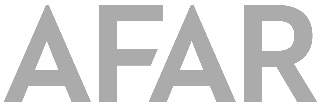 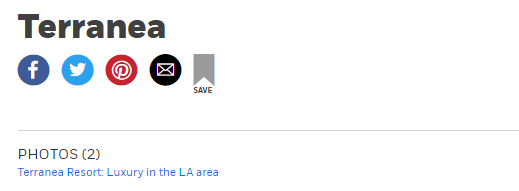 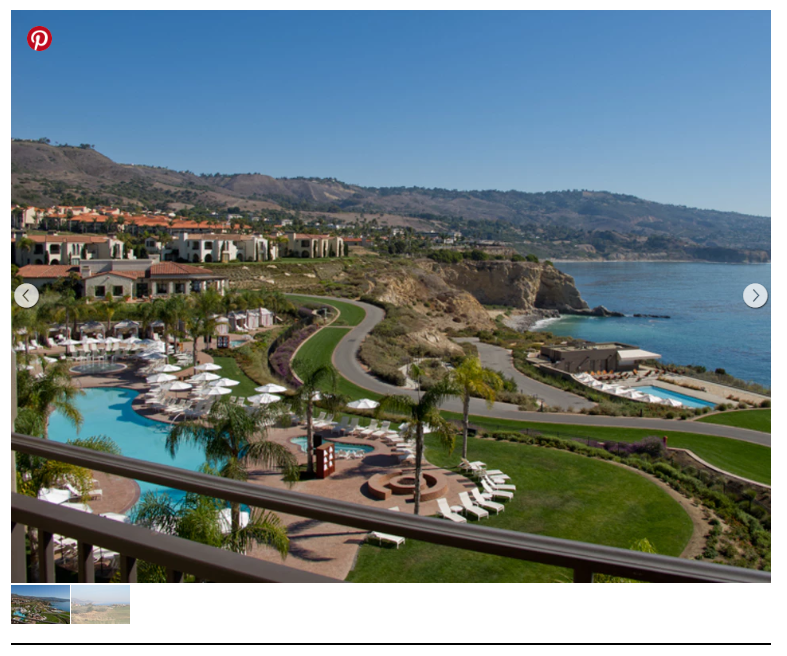 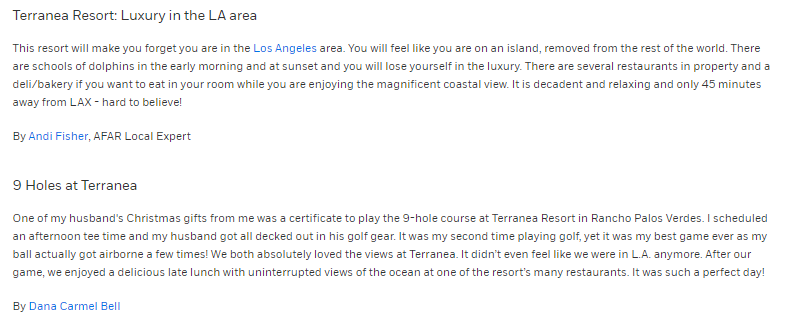 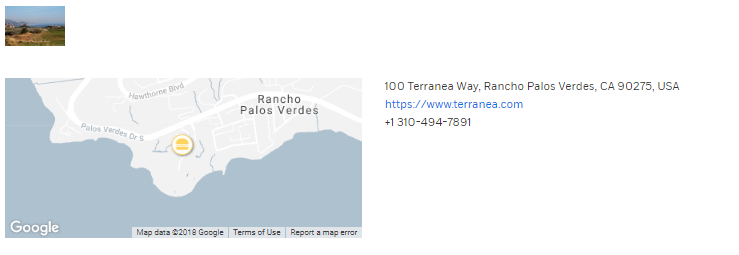 